DERS BİLGİLERİDERS BİLGİLERİDERS BİLGİLERİDERS BİLGİLERİDERS BİLGİLERİDERS BİLGİLERİDersKoduYarıyılT+U SaatKrediAKTSMedeni Hukuk ILAW 12113+245Ön Koşul Dersleri-Dersin DiliTürkçe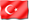 Dersin SeviyesiLisansDersin TürüZorunluDersin KoordinatörüProf. Dr. Nami BarlasDersi VerenlerProf. Dr. Nami BarlasYard.Doç.Dr. Gül DoğanDersin YardımcılarıAr. Gör. M. Oğuz VuraloğluAr. Gör. Aslı BörekDersin AmacıMedeni Hukuka Giriş ve Temel Kavramların öğrencilere aktarılmasıdır.Dersin İçeriğiMedeni Kanunun başlangıç hükümlerinin, medeni hukuk sistemlerinin, hak kavramının,  hak sahibi kavramının, hakların kazanılması ve kaybedilmesine ilişkin hususların, medeni hukukun kaynaklarının, yer, zaman ve anlam bakımından uygulanmasının, iyiniyet kavramı ve dürüstlük kuralının incelendiği derste ayrıca kişiler hukukunun konusu olan kişi ve kişilik kavramı, gerçek ve tüzel kişiler, dernekler, vakıflar, hak ve fiil ehliyeti, kişiliğin korunması, isim, ikametgâh ve hısımlık konuları da ayrıntılı olarak incelenmektedir.Dersin Öğrenme ÇıktılarıProgram Öğrenme ÇıktılarıÖğretim YöntemleriÖlçme Yöntemleri1) Hukuki bilgilerin yoğun bir şekilde aktarılması, problemlere çözüm getirebilme yeteneğinin geliştirilmesi.1,3,4,5,6,101,2,3,4AÖğretim Yöntemleri:1: Anlatım, 2: Soru-Cevap, 3: Tartışma 4: Pratik ÇalışmaÖlçme Yöntemleri:A: Sınav B: Sunum C: ÖdevDERS AKIŞIDERS AKIŞIDERS AKIŞIHaftaKonularÖn Hazırlık1Medeni Hukukun Konusu, Düzenleniş Sistemleri, Kanunlaştırma Hareketleri ve Türk Medeni Kanunu, Medeni Hukukun Yürürlük Kaynakları ve Uygulanması, Hukukta Kaynak Kavramı2Hükmün Yer, Zaman ve Nitelik İtibariyle Uygulanabilir Olması, Hâkimin Takdir Yetkisini Kullanması, Boşluk Kavramı ve Çeşitleri, Örf ve Adet Hukuku, Hâkim Tarafından Yaratılan Hukuk, Bilimsel Görüş ve Yargı Kararlarının Rolü3Hak Kavramı, Hakların Çeşitleri Malvarlığı-Şahısvarlığı Hakları- Mutlak ve Nisbi Hak kavramları, Yenilik Doğuran Haklar, Münhasıran Şahsa Bağlı Haklar, Bağımsız ve Bağlı Haklar.4Hak Sahibi Kavramı,  Hukuki Olay, Hukuki Fiil, Hukuki İşlem Kavramları, Hukuki İşlemin Unsurları, Unsurlarda Eksiklik ve Hükümsüzlük Halleri, Hakların Kazanılması ve Kaybedilmesi5Hakların İktisabında İyiniyetin Rolü6Hakların Kullanılmasında Dürüstlük Kuralına Uyma, Zorunluluğu Dürüstlük Kuralı ve Hakkın Kötüye Kullanılması Yasağının Uygulama Alanı, Hakların Korunması7ARA SINAV8 Kişiler Hukukuna Giriş,  Kişiliğin Başlangıcı ve Sona Ermesi9Kişinin Ehliyetleri, Hak Ehliyeti, Fiil Ehliyeti, Fiil Ehliyetinin Şartları, Fiil Ehliyeti Yönünden Kişilerin Ayrımı10Kişilik Hakkı, Kişinin Korunmaya Değer Varlıkları, Kişiliğin Korunması, Kişilerin Adı11Adın Korunması ve Değiştirilmesi, Hısımlık, İkametgâh ve Kişisel Hal Kütükleri12Tüzel Kişi Kavramı, Tüzel Kişiliğin Kazanılması, Hak ve Fiil Ehliyetleri13Dernekler, Kurulması, Hak ve Fiil Ehliyetleri, Organları, Sona Ermesi14Vakıflar, Vakıfların İşleyişi, Hak ve Fiil Ehliyeti, Vakıfların DenetimiKAYNAKLARKAYNAKLARDers KitabıM. Kemal Oğuzman/Nami Barlas, Medeni Hukuk (Giriş, Kaynaklar, Temel Kavramlar), 18. Bası, İstanbul 2012Diğer KaynaklarMustafa Dural/Suat Sarı, Türk Özel Hukuku Cilt:1 (Temel Kavramlar ve Medeni Kanunun Başlangıç Hükümleri), 7. Baskı, 2012Serap Helvacı/Gediz Kocabaş, Medeni Hukuk Pratik Çalışmaları, 2012MATERYAL PAYLAŞIMI MATERYAL PAYLAŞIMI DökümanlarÖdevlerSınavlarDEĞERLENDİRME SİSTEMİDEĞERLENDİRME SİSTEMİDEĞERLENDİRME SİSTEMİYARIYIL İÇİ ÇALIŞMALARISIRAKATKI YÜZDESİVize1100Toplam100Finalin Başarıya Oranı60Yıl içinin Başarıya Oranı40Toplam100DERS KATEGORİSİUzmanlık / Alan DersleriDERSİN PROGRAM ÇIKTILARINA KATKISIDERSİN PROGRAM ÇIKTILARINA KATKISIDERSİN PROGRAM ÇIKTILARINA KATKISIDERSİN PROGRAM ÇIKTILARINA KATKISIDERSİN PROGRAM ÇIKTILARINA KATKISIDERSİN PROGRAM ÇIKTILARINA KATKISIDERSİN PROGRAM ÇIKTILARINA KATKISIDERSİN PROGRAM ÇIKTILARINA KATKISINoProgram Öğrenme ÇıktılarıKatkı DüzeyiKatkı DüzeyiKatkı DüzeyiKatkı DüzeyiKatkı DüzeyiKatkı DüzeyiNoProgram Öğrenme Çıktıları123451Hukuki sorunları algılayıp, çözme becerisine, analitik ve eleştirel düşünce yetisine sahip olmakX2Yaşam boyu öğrenme yaklaşımı çerçevesinde, hukuk alanında edinilen bilgileri yenilemeye ve sürekli geliştirmeye yönlendirmekX3Hukuk alanında bilimsel kaynaklara, yargı içtihatlarına hakim olmak, ulusal ve uluslararası alanda karşılaştırmalı hukuk analizleri yapabilmekX4Uzlaşma seçeneklerini geliştirebilmek, yaratıcı ve yenilikçi çözümler üretebilmekX5Hukuk alanında edinilen bilgilerin, sosyal ve iktisadi alana aktarılmasını sağlayan kapsayıcı ve karşılaştırmalı bilgilerle donanımlı olmak, disiplinler arası analiz yetisine sahip olmakX6Küresel ekonominin hukuki sorunlarını algılayıp çözme becerisine sahip olmakX7İngilizceyi kullanarak, güncel hukuki konularda bilgi sahibi olmakX8İkinci bir yabancı dili orta düzeyde kullanabilmekX9Hukuk biliminin mesleki ve bilimsel etik ilkeleri yanında, toplumsal etik değerlere de sahip olmakX10Hukuk alanında etkin yazma, konuşma ve dinleme becerisine sahip olmakX11Bireysel ve/veya ekip çalışması içinde açık fikirli, karşıt görüşlere müsamahalı, yapıcı, özgüven ve sorumluluk sahibi olmak, etkin ve verimli çalışmakXAKTS / İŞ YÜKÜ TABLOSUAKTS / İŞ YÜKÜ TABLOSUAKTS / İŞ YÜKÜ TABLOSUAKTS / İŞ YÜKÜ TABLOSUEtkinlikSAYISISüresi
(Saat)Toplam
İş Yükü
(Saat)Ders Süresi (Sınav haftası dahildir: 14x toplam ders saati)14570Sınıf Dışı Ders Çalışma Süresi(Ön çalışma, pekiştirme)14     456Ara Sınav122Final122Toplam İş Yükü 130Toplam İş Yükü / 25 (s)5,2Dersin AKTS Kredisi 5